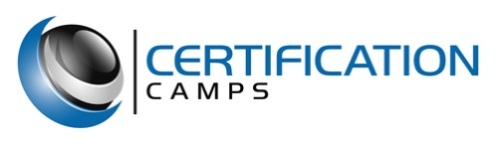 Microsoft Private Cloud Boot Camp CoursesBootcamp Title – MCSE: Cloud Platform & Infrastructure (Private Cloud) - (1 Cert) 
Number of Days – 6
Number of Exams – 2
Number of Certifications – 1
Cost - $5,595.00
Certifications:MCSE: Cloud Platform & Infrastructure (Private Cloud)
Exams:70-246: Monitoring and Operating a Private Cloud with System Center 201270-247: Configuring and Deploying a Private Cloud with System Center 2012Course Description:The MCSE Cloud Platform & Infrastructure (Private Cloud) certification boot camp is a 6-day comprehensive deep dive into Private Cloud covering topics such as configuring, deploying and monitoring. This instructor led face to face training camp will teach you the skills needed to support a Private Cloud environment.Class Objectives (Following information customized from Microsoft Learning Test Objectives)Module 1: Introduction to the Cloud ModelThis module explains the key business and technical requirements behind choosing a cloud model and the elements it contains. The module also shows how to use Microsoft System Center 2012 R2 to monitor and operate clouds, ensuring that it is configured correctly and running in a healthy state. Finally, you will use System Center to verify cloud infrastructure for the cloud environment.LessonsOverview of the Cloud Computing ModelRequirements for a Private CloudRequirements for a Public or Hybrid CloudOperating a Hybrid Cloud Infrastructure with System CenterMaintaining the Health of a CloudIntegrating System Center ComponentsLab : Verifying the Private Cloud InfrastructureAfter completing this module, students will be able to describe:The features of a cloud computing model.The requirements for a private cloud.The requirements for a public cloud.How you can use System Center to monitor and manage a hybrid cloud.How to maintain the health of a hybrid cloud infrastructure.How to integrate System Center components.Module 2: Configuring a Private Cloud EnvironmentThis module examines how Microsoft System Center 2012 R2 - Virtual Machine Manager (VMM) plays a pivotal role in the private cloud. The module first provides an overview of Virtual Machine Manager, and will then show how it is used to manage a virtual environment. Additionally, this module explains how to create private clouds by using Virtual Machine Manager. In the lab, you will create a private cloud and then optimize it so that is ready for production use.LessonsOverview of System Center 2012 R2 Virtual Machine ManagerManaging the Virtual Environment with Virtual Machine ManagerCreating CloudsLab : Configuring and Optimizing a Microsoft Private CloudAfter completing this module students will be able to:Describe the core components, key features, architecture, and security features of Virtual Machine Manager, and the role that it plays in a cloud environment.Use Virtual Machine Manager to manage cloud infrastructure.Build and configure resources and security for a private cloud.Module 3: Deploying Cloud ServicesThis module reviews the key elements that form a service in VMM and how the service is deployed to the private cloud.LessonsOverview of Service TemplatesVMM ProfilesWeb Deploy PackagesOverview of Server App-VData-Tier Application PackagesDeploying Services through App ControllerLab : Importing and Deploying the StockTrader ApplicationAfter completing this module, students will be able to:Create service templates in VMM by using the Service Template Designer.Create VMM machine profiles.create Web Deploy packages.Sequencing applications by using Server App-V.Create data-tier application packages.Deploy services by using App Controller.Module 4: Monitoring Cloud Based ApplicationsWhen you provide services in a cloud, performance and availability of the service must be monitored and maintained. Monitoring of the service should be proactive and should provide detailed information, including alert notifications and reports to let you know when potential issues are about to occur in the environment that the service is running in. When issues do occur, you should have the ability to automatically take action and remediate where appropriate, which helps keep the service available and provides the performance and usability that end users expect. This module shows how Operations Manager is used to monitor the services deployed in a cloud.LessonsOverview of System Center 2012 R2 Operations ManagerAgent Deployment in Operations ManagerConfiguring Custom MonitoringMonitoring the Network InfrastructureMonitoring Distributed ApplicationsLab : Monitoring Private Cloud ServicesAfter completing this module, students will be able to:Describe what Operations Manager is, including the architecture, key features, and security.Deploy Operations Manager agents to application servers.Configure custom monitoring for applications and services in the cloud.Monitor the networking infrastructure that applications and services rely upon.Monitor Distributed Applications.Module 5: Configuring Application Performance MonitoringThis module explains how to configure APM to monitor the performance and availability of a .NET application. Additionally, it discusses how Operations Manager 2012 R2 detects and reports failure of these monitors with its alerting and diagnostics tools.LessonsApplication Performance MonitoringAdvanced Monitoring in APMViewing Application Performance Data in Operations ManagerLab : Configuring Application Performance MonitoringAfter completing this module, students will be able to:Describe the core components in APM and the best practices when implementing them.Implement advanced monitoring features that are available in APM.View application performance in Operations Manager.Module 6: Operating and Extending Service Management in the Private CloudThis module covers the core features of Service Manager and the security model that supports it. It also covers how to map critical IT processes to Service Manager, and how to use the features of Service Manager to administer these processes. Additionally, the module describes methods to create and manage change requests, incidents, and release records.LessonsOverview of Service ManagerConfiguring Security and User RolesConfiguring Work ItemsConfiguring Incident QueuesConfiguring Service Offerings for a CloudLab : Operating and Extending Service Management in a CloudAfter completing this module, students will be able to:Describe Service Manager.Configure security and user roles.Configure work items.Configure incident queues.Configure service offerings.Module 7: Automating Incident Creation, Remediation, and Change RequestsThis module describes Orchestrator, reviews the integration features that are available through the installation of the System Center Integration Packs, and explains the processes to follow in setting up automation between Operations Manager and Service Manager.LessonsOverview of System Center 2012 R2 OrchestratorIntegrating Orchestrator with Operations Manager and Service ManagerLab : Automating Incident Creation, Remediation and Change RequestsAfter completing this module, students will be able to:Describe the Orchestrator components and the available Integration Packs.Integrate Orchestrator with Operations Manager and Service Manager.Module 8: Problem Management in the Private CloudThis module explains how a defined set of processes can help reduce the time to resolve problems. It also reviews how incidents and problems are managed within Service Manager. Additionally, this module explains how the integration of Microsoft System Center 2012 R2 Service Manager, System Center 2012 R2 Orchestrator, and System Center 2012 R2 Operations Manager can provide an automated method of generating problem records in Service Manager.LessonsOverview of Problem ManagementCreating Custom RulesLab : Automating Problem Management in the Private CloudAfter completing this module, students will be able to:Describe problem management.Create custom rules in Operations Manager.Module 9: Automating Self-Service ProvisioningThe process of managing public or private clouds involves many processes, activities, and functions. To provide services through a public or private cloud, you should perform many data center activities, such as provisioning the virtual machines, network, and storage. Once the service is deployed, you need to manage and maintain it, which involves a different set of processes and activities. This module introduces the Microsoft System Center 2012 Cloud Services Process Pack that delivers many of the functions and processes that are required to deliver services to a private cloud.Additionally, this module explains how to install and configure the System Center Cloud Services Process Pack, including integrating it with other System Center 2012 R2 components.LessonsInstalling and Configuring the System Center Cloud Services Process PackCloud Services Configuration ItemsCloud Services Request ItemsLab : Automating Self-Service ProvisioningAfter completing this module, students will be able to:Install and configure the System Center Cloud Services Process Pack.Describe the various Cloud Services configuration items that make up the System Center Cloud Services Process Pack.Describe the various Cloud Services request items that are included in the System Center Cloud Services Process Pack.Module 10: Operating a Self-Service, Multi-tenant Cloud with Windows Azure PackIn this module you will learn how the Windows Azure Pack can be used to provide a self-service portal for tenants and administrators, and a multi-tenant framework for onboarding users. You will also learn how to provision web site, virtual machine and service bus clouds as well as looking at providing database services and automation.LessonsWindows Azure Pack Key ConceptsAdminister Windows Azure PackWindows Azure Pack ProvidersAfter completing this module students will be able to:Describe the core components, key features, architecture and security features of Windows Azure Pack.Describe the Windows Azure Pack concepts.Provision and Configure services in the Windows Azure Pack.Module 11: High Availability, Protection, and Recovery for the CloudThis module explains how to manage a highly available cloud Infrastructure using SQL Server 2012 Always-On, Hyper-V Replica and Azure Cloud Recovery. This module also details how to use Microsoft System Center 2012 R2 - Data Protection Manager (DPM) to provide data protection for a cloud.LessonsHigh Availability for a CloudProtecting Data in the Private CloudRecovering Data in the Private CloudLab : Cloud Protection and RecoveryAfter completing this module, students will be able to configure:High availability for a cloud.Data protection for a cloud.Data recovery for a cloud.Module 12: Optimizing Your Cloud InfrastructureIt is important that your cloud infrastructure is managed and maintained at all times to ensure it is operating at optimum levels. To facilitate this you should ensure that the cloud infrastructure is kept current with the most recent security and application updates. Virtual Machines hosted in the cloud infrastructure should also be kept up to date. In this module you will learn how Virtual Machine Manager can be used to keep your cloud infrastructure up to date.LessonsUsing Virtual Machine Manager to Keep the Cloud infrastructure Up-To-DateUsing Configuration Manager to Keep Virtual Machines Up-To-DateUsing System Center Advisor to Optimize Cloud infrastructureUsing Pro-Tips to Optimize Cloud infrastructureLab : Optimizing Your Cloud InfrastructureAfter completing this module, students will be able to:Apply security updates to the host infrastructure with Virtual Machine Manager.Apply security updates to the host and guest infrastructure with Configuration Manager.Optimize your platform with System Center Advisor.Optimize your virtual machine workloads with Pro-Tips.Module 13: Configuring SLAs, Dashboards, and WidgetsAs an IT operations toolset, Microsoft System Center 2012 R2 produces and collects a vast array of data. The challenge for IT organizations as a whole is to gather this information and present it in a meaningful way to the relevant stakeholders. This module explains the various available methodologies within System Center to collect, measure, and scorecard the performance and availability of the private cloud infrastructure.LessonsService Level TrackingConfiguring and Deploying Widgets and DashboardsPublishing Real-Time State with Microsoft Visio Snap-inSystem Center AnalyticsUsing Excel and SSRS to View DataConfiguring Service ReportingLab : Configuring SLAs, Dashboards, and WidgetsAfter completing this module, students will be able to:Describe Service Level Tracking in Microsoft System Center 2012 R2 - Operations Manager.Configure and deploy widgets and dashboards.Describe publishing in real-time state with Microsoft Visio.Describe using System Center analytics.View data with Microsoft Office Excel and Microsoft SQL Server Reporting Services (SSRS).Install, configure and use Service Reporting to create chargeback reports.Module 1: Planning for the CloudStudents learn how to plan for a hybrid cloud. This includes the various cloud models, understanding the requirements for a private and public cloud and designing a private cloud infrastructure. They are also provided with an overview of the System Center 2012 R2 components.LessonsUnderstanding Cloud ModelsBenefits for Deploying a Private CloudDesigning a Private Cloud InfrastructureOverview of Windows Server 2012 R2 Hyper-VOverview of System Center 2012 R2 ComponentsDeploying Hyper-V Clustering with VMMLab : Preparing the Private Cloud InfrastructureAfter completing this module, you will be able to:Describe the private cloud.Understand the requirements for deploying a private cloud.Design the private cloud infrastructure.Describe the Microsoft System Center 2012 R2 components.Deploy Hyper-V host clustering with Microsoft System Center 2012 R2 Virtual Machine Manager (VMM).Module 2: Configuring and Deploying the Private Cloud with Microsoft System Center 2012 R2 Virtual Machine ManagerStudents learn how to configure and deploy a private cloud using Virtual Machine Manager. This includes an overview of the various Virtual Machine Manager components including Security Roles and host groups.LessonsOverview of VMM Architecture and ComponentsConfiguring Advanced Networking in VMMInstalling and Upgrading VMMConfiguring VMM Security and RolesUnderstanding Host GroupsLab : Configuring and Deploying the Private Cloud InfrastructureAfter completing this module, you will be able to:Define and describe the components of VMM and its architecture.Configure advanced networking in VMM.Install and upgrade VMM.Configure VMM security and roles.Understand host groups.Module 3: Extending and Maintaining Cloud InfrastructureStudents learn how to extend and maintain the private cloud infrastructure. This includes how VMM integrates with WDS and WSUS and how to deploy bare-metal Hyper-V host servers. They also learn how to configure software updates for the private cloud fabric using VMM.LessonsOverview of the PXE and Update Server RolesDeploying Bare-Metal Hyper-V Host ServersConfiguring the Update Server RoleCreating and Using an Update BaselineLab : Maintaining Cloud InfrastructureAfter completing this module, you will be able to:Describe how VMM integrates with WDS and WSUS to provide Pre-Boot eXecution Environment (PXE) Server role and Update Server roles.Describe how to deploy bare-metal Hyper-V host servers.Configure the Update Server role.Create and remediate a software update compliance baseline.Module 4: Configuring Application DeliveryStudents learn how to configure application delivery for the private cloud using VMM. This includes configuring dynamic application deployment and sequencing applications using Server App-V.LessonsDynamic Application Deployment OverviewWeb Deployment PackagesServer Application Virtualization OverviewConfiguring Server App-V ComponentsSequencing and Deploying Virtual ApplicationsLab : Configuring Virtual Application DeliveryAfter completing this module, you will be able to:Describe dynamic application deployment.Create web deployment packages by using the Web Deployment Tool.Configure the Server App-V Sequencer and agent.Sequence and then deploy a Server App-V virtualized application.Module 5: Creating the Private Cloud Building BlocksStudents learn about the private cloud building blocks which include configuring virtual machine templates and profiles in VMM. They also learn how to configure the Service Provider Foundation and networking in VMM.LessonsConfiguring Guest Operating System ProfilesConfiguring Hardware ProfilesConfiguring SQL Server Using SQL Server ProfilesConfiguring Application ProfilesConfiguring Virtual Machine TemplatesConfiguring Service Provider FoundationConfiguring User RolesLab : Creating the Private Cloud Building BlocksAfter completing this module, you will be able to:Configure the guest operating system profiles.Configure hardware profiles.Configure SQL Server by using SQL Server profiles.Configure application profiles.Configure virtual machine templates.Configure the Service Provider Foundation.Configure the self-service user role.Module 6: Deploying and Configuring Access to a Private CloudStudents learn how to deploy and access a private cloud. This includes configuring private cloud resources and private cloud capacity. They also learn how to install and configure App Controller and how to manage services and service templates.LessonsUnderstanding Private Cloud ComputingInstalling and Configuring App ControllerCreating and Managing Service TemplatesLab : Deploying and Configuring Accessing to a Hybrid CloudAfter completing this module, you will be able to:Describe a private cloud.Install and configure App Controller.Create and manage services and service templates.Module 7: Monitoring Cloud InfrastructureStudents learn how to monitor the hybrid cloud infrastructure with Operations Manager. This includes installing and configuring Operations Manager and integrating Operations Manager with other System Center 2012 R2 components. 
LessonsOperations Manager Architecture and SecurityOperations Manager Installation ConsiderationsConfiguring User Roles and NotificationsConfiguring Management PacksConfiguring Integration with System Center 2012 R2Lab : Monitoring the Private Cloud InfrastructureAfter completing this module, you will be able to:Describe the security considerations and architecture of Operations Manager.Plan for high availability and disaster recovery.Upgrade from Operations Manager 2012 SP1 to Operations Manager 2012 R2.Configure notification subscriptions in Operations Manager.Install, configure, and upgrade management packs.Configure integration between Operations Manager and other System Center 2012 R2 components.Module 8: Extending and Customizing Monitoring of the Cloud InfrastructureStudents learn how to extend and customize the monitoring of the hybrid cloud infrastructure. This includes configuring System Center Advisor to assess the hybrid cloud infrastructure configuration, integrating Operations Manager with SharePoint and how monitoring templates are used in Operations Manager. They also learn how to implement distributed application monitoring in Operations Manager.LessonsConfiguring System Center AdvisorConfiguring the SharePoint Server PortalMonitoring TemplatesDistributed Application MonitoringLab : Extending and Customizing MonitoringAfter completing this module, you will be able to:Configure System Center Advisor.Configure the Operations Manager SharePoint Web Part.Describe how to use Management Pack templates in Operations Manager.Configure distributed application monitoring.Module 9: Implementing Service Management for the CloudStudents learn how to implement service management for the private cloud using Service Manager. This includes an overview of Service Manager including the architecture, understanding work items and configuring connectors in Service Manager. They also learn how to configure notifications in Service Manager.LessonsService Manager Architecture OverviewUpgrading to System Center 2012 R2 Service ManagerUnderstanding Service Manager Work ItemsConfiguring Service Manager ConnectorsConfiguring Service Manager NotificationsLab : Implementing Service Management for a CloudAfter completing this module, you will be able to:Describe the Service Manager architecture.Upgrade to System Center 2012 R2 Service Manager.Understand Service Manager work items.Configure Service Manager connectors.Configure Service Manager notifications.Module 10: Configuring High Availability, Disaster Recovery and Protection for a CloudStudents learn how to configure protection and disaster recovery for the private cloud. This includes configuring Hyper-V Recovery Manager. Students are also provided with an overview of Data protection Manager (DPM) and learn how to configure data protection and recovery in DPM.LessonsPlanning for Azure Site RecoveryPlanning DPM DeploymentDPM Architecture and ComponentsUpgrading DPMConfiguring DPM for the Private CloudConfiguring Application Protection for a CloudRestoring Applications to the CloudLab : Protecting the Private Cloud InfrastructureAfter completing this module, you will be able to:Configure Azure Site Recovery.Plan DPM deployment.Describe DPM architecture and components.Upgrade DPM.Configure DPM for the private cloud.Configure application protection for the private cloud.Restore applications to the private cloud.Module 11: Automating and Standardizing a CloudStudents learn how to automate and standardize the private cloud using System Center 2012 R2 Orchestrator. This includes an overview of Orchestrator including its architecture and components. They also learn how to configure Integration Packs and Runbooks in Orchestrator and how these can be used to automate processes in the private cloud.LessonsOrchestrator Architecture and Components OverviewDeploying and Configuring Core ComponentsManaging RunbooksConfiguring Integration PacksLab : Automating a Private CloudAfter completing this module, you will be able to:Describe Orchestrator architecture and components.Deploy and configure Orchestrator components.Create and execute run books.Configure integration packs.Module 12: Configuring a Self-Service Multi-Tenant Cloud with the Windows Azure PackStudents learn how to configure a multi-tenant private cloud by Windows Azure Pack including how to configure virtual machine clouds, website clouds and SQL clouds.LessonsConfiguring the Windows Azure PackLab : Configuring the Windows Azure PackAfter completing this lesson, you will be able to:Describe the Windows Azure Pack, configure VM Clouds, configure Website Clouds, configure SQL Clouds, and configure Plans.  